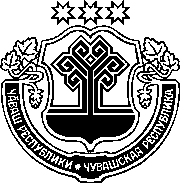 ЗАКОНЧУВАШСКОЙ РЕСПУБЛИКИО ВНЕСЕНИИ ИЗМЕНЕНИЙ В СТАТЬЮ 14 законА Чувашской Республики "О Кабинете Министров Чувашской Республики"ПринятГосударственным СоветомЧувашской Республики18 декабря 2018 годаСтатья 1Статью 14 Закона Чувашской Республики от 30 апреля 2002 года 
№ 13 "О Кабинете Министров Чувашской Республики" (Ведомости Государственного Совета Чувашской Республики, 2002, № 49; 2005, № 62; 2006, № 71; 2007, № 73; 2008, № 75; 2009, № 80; 2011, № 88, 91; 2012, № 92 (том I), 95; газета "Республика", 2012, 29 декабря; Собрание законодательства Чувашской Республики, 2013, № 3, 5, 7; 2014, № 3, 6, 12; 2015, № 5, 12; 2016, № 2, 6; 2017, № 7, 11; газета "Республика", 2017, 27 декабря; 2018, 21 февраля, 27 июня) дополнить пунктами 83–85 следующего содержания:"83) принимает решение об установлении публичного сервитута в отношении земельных участков и (или) земель в целях обеспечения государственных нужд Чувашской Республики, а также для их использования 
в целях, предусмотренных статьей 3937 Земельного кодекса Российской Федерации, для размещения инженерных сооружений регионального значения, устройства пересечений автомобильных дорог или железнодорожных путей с автомобильными дорогами регионального или межмуниципального значения или устройства примыканий автомобильных дорог к автомобильным дорогам регионального или межмуниципального значения, размещения автомобильных дорог регионального или межмуниципального значения в туннелях или об отказе в его установлении, о прекращении публичного сервитута;84) принимает решение об установлении публичного сервитута в отношении земельных участков и (или) земель для их использования в целях, предусмотренных статьей 3937 Земельного кодекса Российской Федерации, в целях реконструкции инженерных сооружений, переносимых в связи 
с изъятием земельных участков, на которых они располагались, для государственных нужд Чувашской Республики или об отказе в его установлении, о прекращении публичного сервитута;85) осуществляет полномочия в сфере государственной кадастровой оценки расположенных на территории Чувашской Республики объектов недвижимости, включая земельные участки, в том числе:принимает решение о проведении государственной кадастровой оценки;наделяет полномочиями, связанными с определением кадастровой стоимости, бюджетное учреждение Чувашской Республики;принимает решение об утверждении результатов определения кадастровой стоимости и вносит в него изменения в соответствии с законодательством Российской Федерации; принимает решение о проведении внеочередной государственной кадастровой оценки в случаях, установленных законодательством Российской Федерации;устанавливает порядок создания комиссии по рассмотрению споров о результатах определения кадастровой стоимости и создает такую комиссию;".Статья 2Настоящий Закон вступает в силу по истечении десяти дней после дня его официального опубликования, за исключением абзаца восьмого статьи 1 настоящего Закона, который вступает в силу с 1 января 2020 года.г. Чебоксары21 декабря 2018 года№ 101ГлаваЧувашской РеспубликиМ. Игнатьев